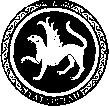 МИНИСТЕРСТВО ОБРАЗОВАНИЯ И НАУКИРЕСПУБЛИКИ ТАТАРСТАНПРЕСС-СЛУЖБАКазань, ул. Кремлевская, д.9                                                   тел. 292-65-17  monrt@yandex.ru                                                                                                      293-61-07 blr88@mail.ruУчастники республиканской акции «Помоги своей школе!»на 10.09.2013 г.Во исполнение п. 6 Протокола совещания у Президента Республики Татарстан от 13.07.2013 №28-пр Министерство образования и науки Республики Татарстан сводит информацию муниципальных образований об участии в республиканской акции «Помоги своей школе!» руководителей учреждений, организаций и предприятий, находящихся на территории муниципальных районов, наиболее успешных выпускников школ прошлых лет (руководителей малого и среднего бизнеса, индивидуальных предпринимателей).По состоянию на 10 сентября 2013 года в Министерство образования и науки Республики Татарстан поступила информация об участии в вышеназванной акции 1960 организаций, учреждений различной ведомственной принадлежности, индивидуальных предпринимателей, выпускников школ.Спонсорская помощь образовательным учреждениям г.Казани к 31 августа  составляет 23 млн. 020 тыс. 320 руб. На сегодня общий объем привлеченных средств составляет более 135 млн. (135 416 072) рублей. Список руководителей предприятий, организаций, оказавших образовательным учреждениям наиболее крупную спонсорскую помощь, прилагается. Список 25 руководителей предприятий, организаций, оказавших образовательным учреждениям наиболее крупную спонсорскую помощь в рамках акции «Помоги своей школе!»Наименование организацииФ.И.О. руководителяНГДУ «Альметьевскнефть», г.АльметьевскТазиев Миргазиян Закиевич - начальникОАО «Татнефть», г.АльметьевскТахаутдинов Шафагат Фахразович - генеральный директорОАО «Татавтодор», г.КазаньШаймиев Айрат Минтимерович - генеральный директорОАО «КМПО», г.КазаньКаримуллин Дамир Заудатович - генеральный директорМинистерство транспорта и дорожного хозяйства РТ Сафин Ленар Ринатович - министрНурлатнефть,  г.НурлатСалихов Илгиз Мисбахович - руководительОАО «АКИБАНК», г.Н.Челны Галяутдинов Ильдар Хайдарович, председатель правленияКазанская городская дума, г.Казань Рахимов Марат Мулахмедович - депутатУГИББДД МВД по РТ, г.КазаньМинниханов Рифкат Нургалиевич - начальникООО «Технострой Поволжье» пгт.Камские поляны, Нижнекамский районМуртазин Насых Ахметович - директорООО «Надымгоргаз»  г. Надым Сафин Азат Назипович – генеральный директорООО «Вектор», г.Бугульма Шленков Виктор Валентинович - генеральный директорЗакрытое акционерное общество «Эссен Продакшн АГ», г.Елабуга Барышев Леонид Анатольевич, депутат Госсовета РТ, генеральный директор ОАО «Нижнекамское специализированное управление «Термостепс», г.Нижнекамск Валиев Рифгат Мухаметшаехович - генеральный директорОАО "АЛНАС" г.Альметьевск Садыков Виталий Витальевич - генеральный директорУК «Татспецнефтехиммонтаж», г. НижнекамскЗотов Сергей Михайлович - директорСМУ-26,  г.Н.Челны Бикиев Хады Закирзянович - директор«ТАТМЕДИА», г.Казань Миннахметов  Ирек  Джаудатович – ген. директорЗАО «АгроСилаГрупп», г.Н.Челны Гимадеев Ильдар Шамилович - генеральный директорОАО «Татэлектромаш», г.Н.Челны                     Шарифуллин Фаил Фахрутдинович - генеральный директорООО «МонолиТ», г. АрскКутдусов Илхам Хабирович - директорООО «Таттелеком», г.КазаньШафигуллин Лутфулла Нурисламович - генеральный директорЧП Данилов, г.КазаньДанилов Сергей ПетровичОАО «Волгакредитбанк» г.СамараМануйлов Александр  ЛеонидовичИП «Бахтияров М.А.», Высокогорский  район Бахтияров Марат Айратович